山东省2020年普通高校体育专业招生考试考生须知山东省2020年普通高校体育专业招生专业考试将于6月3日至6月18日在山东师范大学千佛山校区举行。为确保每位考生顺利完成考试，请广大考生仔细阅读以下须知：考试批次和时间安排 省教育招生考试院将在每个批次考试开始前4天（第一批次是5月30日，其它批次依此类推）向当批次考生推送短信（考生在高考报名时确认的手机），告知考生本人具体考试时间安排。没有收到短信的考生，可咨询所在中学或者考生报名县（市、区）招生考试机构。由于部分考生兼报体育单招，考试时间重叠，为便于考生能兼顾考试，将所有兼报考生安排在第一批次进行考试。考生要严格按照秩序册（报到时领取）的考试时间安排进行考试，逾期不予补考。严禁考生将手机及其它违禁物品带入考点封闭区，考试过程中如发现携带手机等违禁物品，一律按违规处理。考生报到考生报到时须携带以下资料：1.本人有效居民身份证；2.《山东省2020年普通高考考生夏季高考报名信息确认单及专业测试报考证》；3.《山东省2020年参加体育专业测试诚信表》（见附件1）；4.《体温测量登记表》（见附件2）5.考前有发热（超过37.3℃标准体温）及外省14日内返鲁考生，还需提供7日内核酸检测报告。报到时间：考生本人专项考试时间的前一天14:00-17:30。报到地点：山东师范大学西门内（具体位置在历山路南段，文化路口和经十路口之间路段的东侧，山东师范大学体育场看台西侧）。具体报到地点见下图箭头所指位置：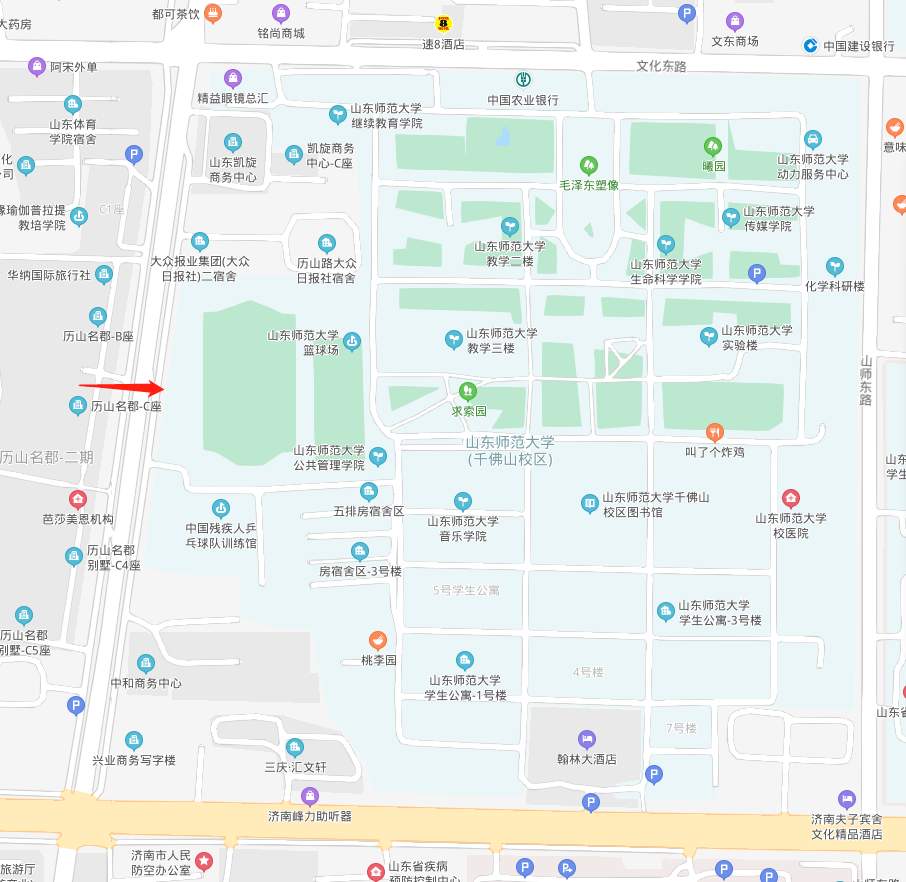 防疫要求1.考生在本人考试日前14天期间不得离鲁，每日进行体温测量并如实填写《体温测量登记表》，报到时将《体温测量登记表》交考点。考生须申请并打印“健康码”，出示打印绿码后方可进入考点。考前有发热（超过37.3℃标准体温）的考生及外省14日内返鲁考生，务必前往当地定点医疗机构发热门诊作进一步检测，报到时提供7日内核酸检测报告。2.因疫情防控需要，考点不提供考前适应场地练习。3.非当日考试考生及所有送考、陪考人员、车辆不得进入考点。考生须注意个人卫生，增强体质，提升免疫力，避免去人群流动性较大的场所聚集，赴考途中做好个人防护。4.考生在参加考试期间，不串门、不聚餐、不聚会，不出入商场、超市等人员密集场所，避免人群交叉聚集。尽量避免直接触摸门把手、水龙头、楼梯扶手、电梯按钮等公众高频接触部位，接触后及时洗、消处理。考试期间要错峰就餐、分散就餐，减少人员聚集用餐。考生在参加考试期间一旦出现发热、干咳、乏力、鼻塞、流涕、咽痛、腹泻等症状，应立即向老师或家长报告。考试过程中，出现上述症状的，应立即向考点医务人员报告。5.考生进入考点、考场，须自觉接受体温检测，全程佩戴口罩（考生在核验身份或考试过程中除外），服从现场工作人员管理及防疫工作安排，考点内走考试专用通道，不得在校园内随意走动。候考时，考生之间应保持1米以上距离，考生之间避免近距离接触交流。考试结束应迅速离开考点，减少人员聚集。四、其他事项考生不得穿戴有明显身份标志或所在学校标志的服装参加考试，违者不得进入考场 。考试过程中，考生要认真听取考官宣布的测试规则和要求，避免因违反规则而影响考试成绩。同时要提高自我安全保护意识，服从现场工作人员管理，注意避免受伤；要注意天气变化和饮食卫生，以免影响考试。考生应详细了解考试的相关要求，自觉遵守考试纪律，诚信考试。体育专业考试中被认定违规的考生，将按照《国家教育考试违规处理办法》（教育部令第33号）予以处理；涉嫌犯罪的，移送司法机关，依照《中华人民共和国刑法修正案（九）》等追究法律责任。7月14日12时起，考生可登录山东省教育考试院网站查询本人成绩。附件1山东省2020年体育专业考试考生诚信表注：往届生“推荐中学（单位）信息”由考生工作单位或所在村、街道办事处填写。附件2体温测量登记表注：考生在本人考试日前14天期间不得离鲁，每日早、晚进行体温测量并如实填写。考生所在市报到时间测 试 时 间地 点青岛、济宁、泰安、聊城（莘县、茌平县）考生本人专项考试前一天6月3日至6月6日山东师范大 学烟台、东营、潍坊、威海、聊城（东昌府区、阳谷县、东阿县、冠县、高唐县、临清市）考生本人专项考试前一天6月7日至6月10日山东师范大 学济南、德州、滨州、淄博、枣庄考生本人专项考试前一天6月11日至6月14日山东师范大 学日照、临沂、菏泽考生本人专项考试前一天6月15日至6月18日山东师范大 学考生姓名考生号（14位）考生号（14位）体育专项身份证号身份证号考生承诺我报名参加今年普通高校招生体育专业考试，在此郑重承诺：我符合体育专业报考条件，在全省体育专业考试中严格遵守考试规则和有关规定，诚信考试，不参与任何违规舞弊行为。否则，愿意按《国家教育考试违规处理办法》接受处理。本人考前14天未离开山东，没有疫区接触史，体温监测正常（未超过37.3℃）。          考生签名：                                      年    月    日 我报名参加今年普通高校招生体育专业考试，在此郑重承诺：我符合体育专业报考条件，在全省体育专业考试中严格遵守考试规则和有关规定，诚信考试，不参与任何违规舞弊行为。否则，愿意按《国家教育考试违规处理办法》接受处理。本人考前14天未离开山东，没有疫区接触史，体温监测正常（未超过37.3℃）。          考生签名：                                      年    月    日 我报名参加今年普通高校招生体育专业考试，在此郑重承诺：我符合体育专业报考条件，在全省体育专业考试中严格遵守考试规则和有关规定，诚信考试，不参与任何违规舞弊行为。否则，愿意按《国家教育考试违规处理办法》接受处理。本人考前14天未离开山东，没有疫区接触史，体温监测正常（未超过37.3℃）。          考生签名：                                      年    月    日 我报名参加今年普通高校招生体育专业考试，在此郑重承诺：我符合体育专业报考条件，在全省体育专业考试中严格遵守考试规则和有关规定，诚信考试，不参与任何违规舞弊行为。否则，愿意按《国家教育考试违规处理办法》接受处理。本人考前14天未离开山东，没有疫区接触史，体温监测正常（未超过37.3℃）。          考生签名：                                      年    月    日 （以上5项必须由考生本人填写，他人不准代写）（以上5项必须由考生本人填写，他人不准代写）（以上5项必须由考生本人填写，他人不准代写）（以上5项必须由考生本人填写，他人不准代写）（以上5项必须由考生本人填写，他人不准代写）推荐中学（单位）信息考生所在中学或单位及公章考生所在中学或单位及公章推荐中学（单位）信息中学或单位负责人签字中学或单位负责人签字推荐中学（单位）信息中学或单位联系电话（办公、手机）中学或单位联系电话（办公、手机）县（市、区）招生办公室审查意见：                                         县（市、区）招生办公室公章年    月    日 县（市、区）招生办公室审查意见：                                         县（市、区）招生办公室公章年    月    日 县（市、区）招生办公室审查意见：                                         县（市、区）招生办公室公章年    月    日 县（市、区）招生办公室审查意见：                                         县（市、区）招生办公室公章年    月    日 县（市、区）招生办公室审查意见：                                         县（市、区）招生办公室公章年    月    日 考点审查意见：年    月    日 考点审查意见：年    月    日 考点审查意见：年    月    日 考点审查意见：年    月    日 考点审查意见：年    月    日 考生姓名：身份证号：身份证号：身份证号：就读中学：就读中学：就读中学：就读中学：现居住地：    市     区（县）      镇（街道）          村（小区） 现居住地：    市     区（县）      镇（街道）          村（小区） 现居住地：    市     区（县）      镇（街道）          村（小区） 现居住地：    市     区（县）      镇（街道）          村（小区） 序号体温（℃）体温（℃）考生签名序号早上晚上考生签名1234567891011121314备注：备注：备注：备注：